           Colegio Isabel Riquelme 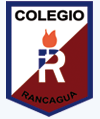              U.T.PGUÍA DIGITAL N°2  OBJETIVOS Y CONTENIDOS CONCEPTUALES ASIGNATURA: Orientación CURSO: 5° BásicoPROFESORAS: Alejandra Sepúlveda R. SEMANA: 1° Abril 2020  TIEMPO: 1 HorasOBJETIVO DE APRENDIZAJE:(OA1) Demostrar una valoración positiva de sí mismo reconociendo habilidades, fortalezas y aspectos que requiera superar.CONTENIDOS:Reconocer habilidades y fortalezaOBJETIVO DE LA CLASE:Adquirir habilidades de valoración positiva de sí mismo reconociendo habilidades, fortalezas y aspectos que requiera superar.HABILIDADES:ConocerComprenderAnalizarAplicarEscribir 